             Педагогический проект для детей 3-4 лет «Одуванчики».Выполнила и разработала:  Вишнякова М.Ю.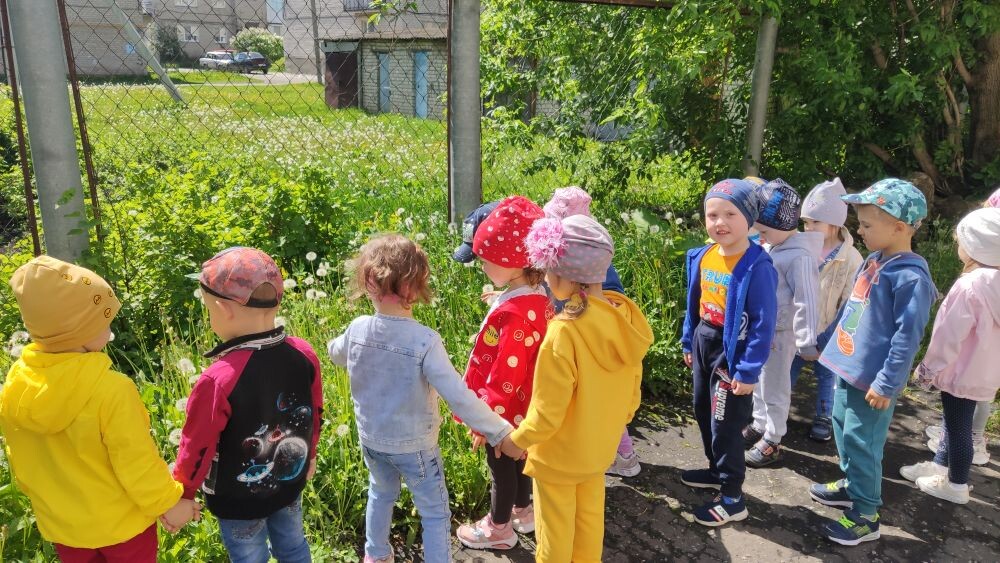 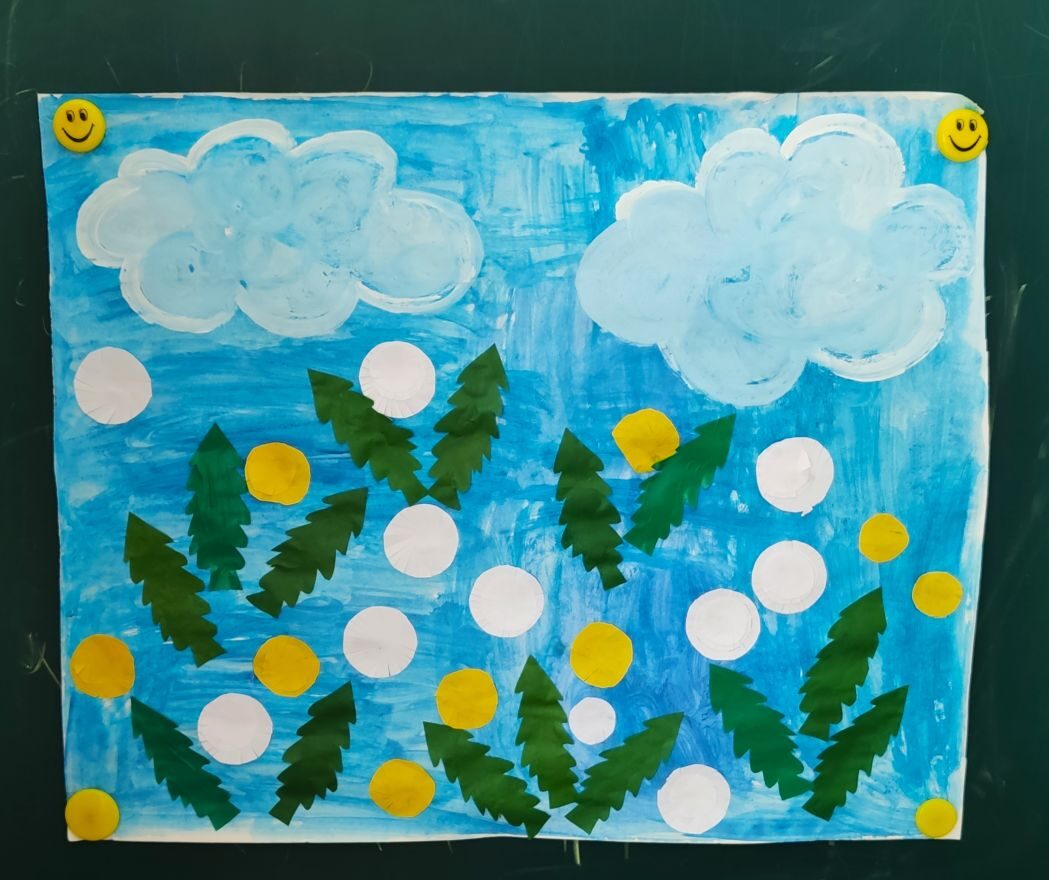 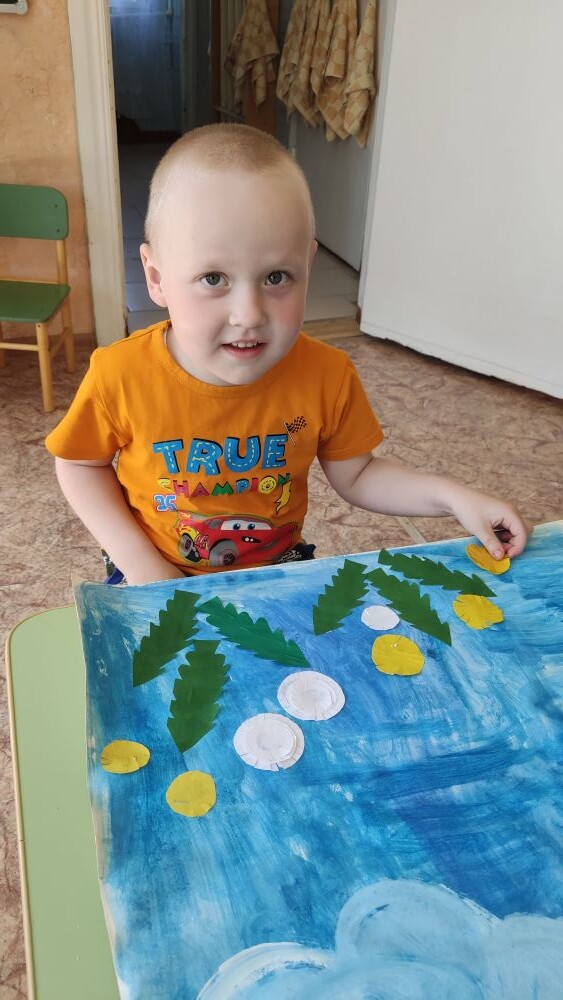 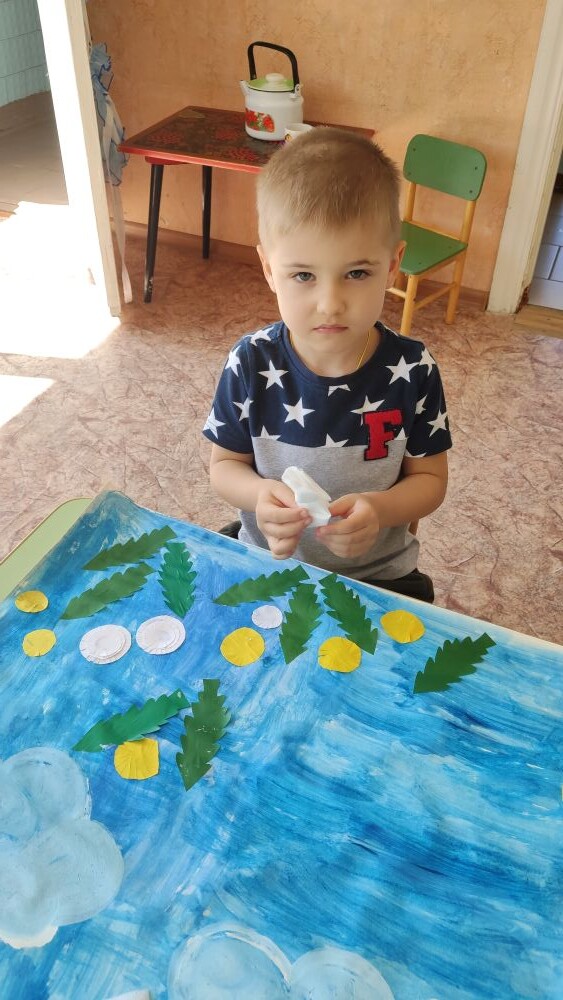 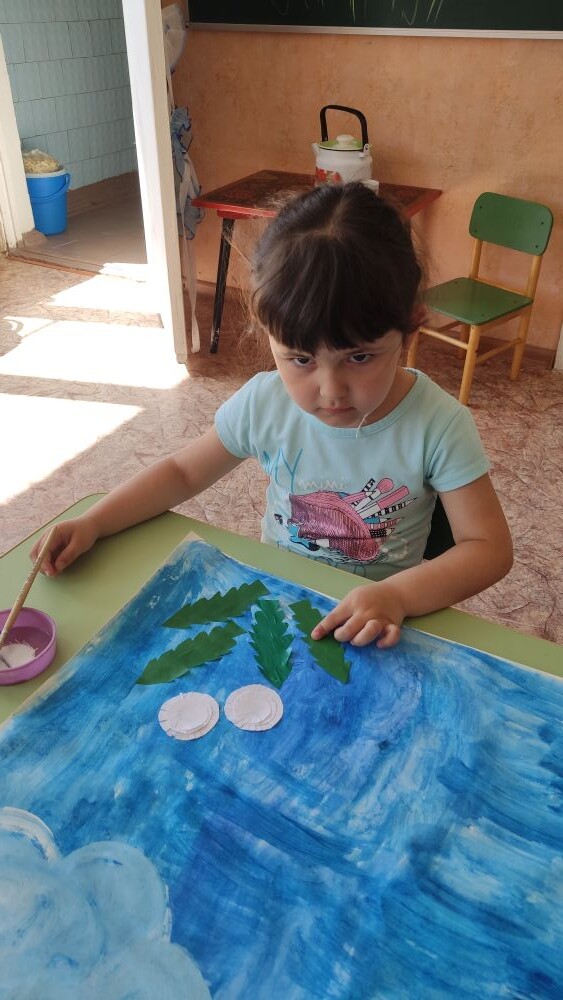 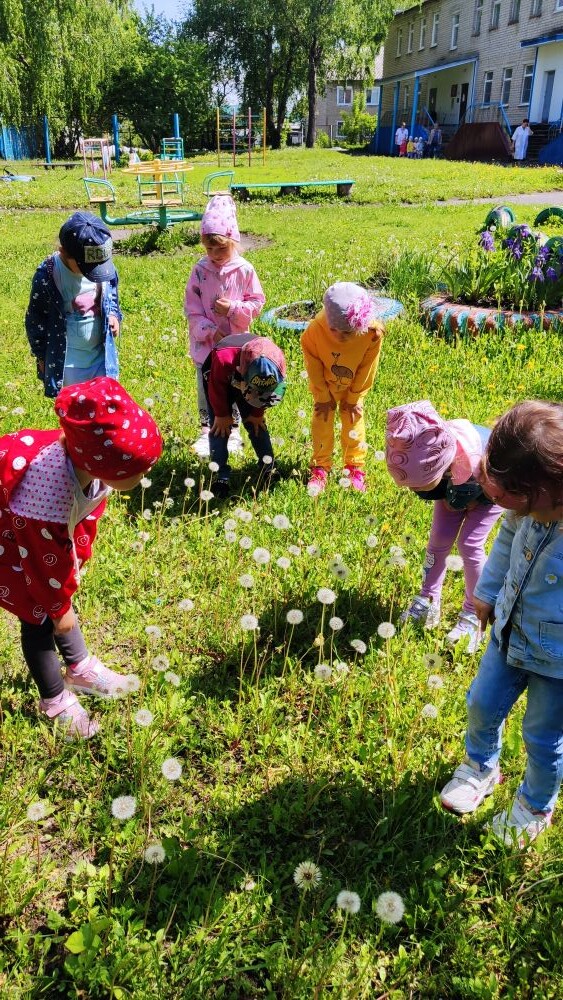 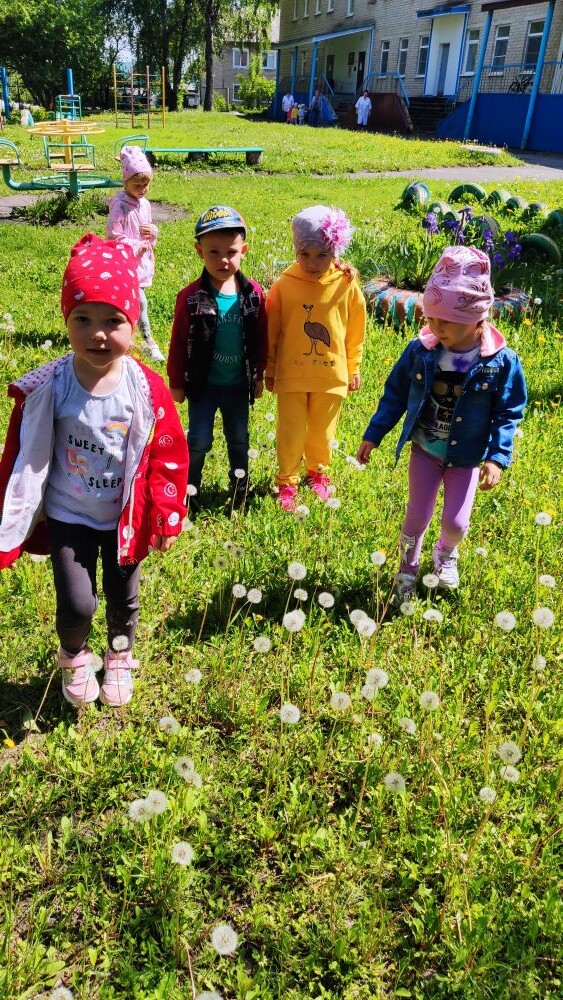 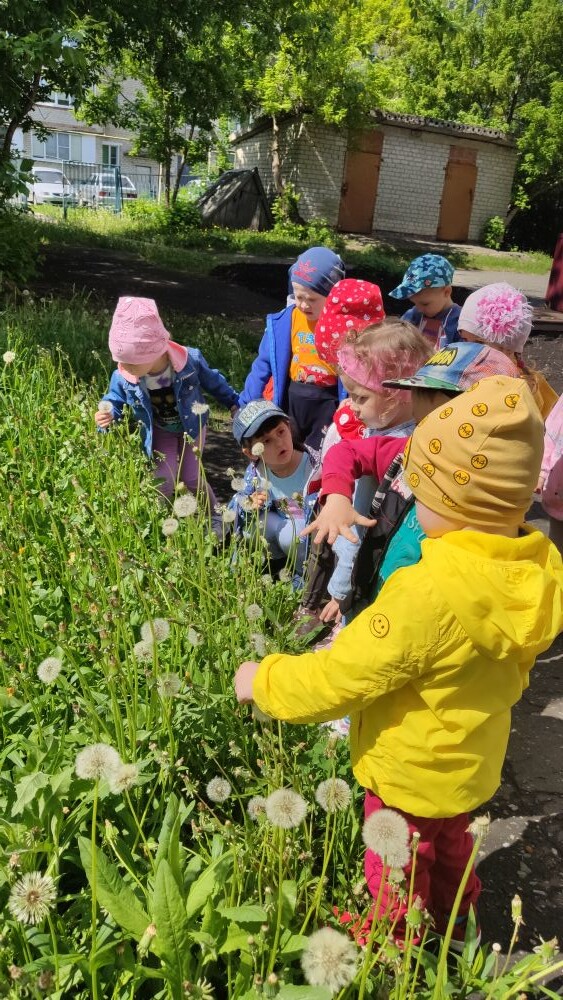 Вид проекта: краткосрочный групповой исследовательский проект с элементами  творчества для детей 3-4 лет.Продолжительность проекта: 1 месяц.Участники проекта: дети младшей группы, воспитатели,  родители воспитанников.Образовательная область: познавательное развитиеАктуальность проблемы: одна из актуальных задач сегодняшнего дня - воспитание у детей с раннего детства ответственности за судьбу родной природы, привлечение к посильной помощи в охране природы, экологическое воспитание.Цель проекта: создание условий для развития познавательных и творческих способностей детей в процессе реализации образовательного проекта «Одуванчики».Задачи проекта:- формировать у детей элементарные представления о первоцвете, его характерных особенностях;- формировать бережное отношение к природе;- развивать эмоциональную отзывчивость;- воспитывать эмоциональный отклик на красоту растенияПредполагаемый результат:- дети должны знать и называть части строения одуванчика.- иметь простейшие представления о его характерные особенностях, способе размножения, этапах роста;- знать о пользе или вреде, которую одуванчик приносят людям и животным;- освоение разных технических приемов для изображения одуванчика.Предварительная работа:- наблюдение за одуванчиками;- поисковая работа по подбору иллюстративного материала по теме «Одуванчик»;- знакомство и разучивание стихов об одуванчике: Е. Серова «Одуванчик»,З. Александрова «Одуванчик», О. Высотская «Одуванчик», В. Данько «Одуванчики», Т. Собакина «Если я сорву цветок», отгадывание загадок;- Д/и «Найди такой же цветок», парные картинки, П/и «Собери цветы»;- разучивание песни «Одуванчик» и танца «Веселые одуванчики»;- просмотр мультфильма «Почему у одуванчика такие большие щеки?»;- изготовление одуванчиков из гофрированной бумаги и салфеток.Сотрудничество с семьёй:- Создание экологической газеты об одуванчике.- Создание фотовыставки «Улыбнулось солнышко».- Выставка поделок «Солнышко на ножке».Продукт проектной деятельности: экологическая газета, иллюстрации,  аппликация из  салфеток «Одуванчик», семейные поделки, выставка рисунков «Одуванчики», цветы из бумаги, ватных палочек.Интеграция образовательных областей.Образовательная область: познавательное развитие, речевое развитиеФорма деятельностиНаблюдение 1:  «Знакомство с одуванчиком»Наблюдение 2: «Одуванчик и мать-и-мачеха?»Наблюдение 3: «Одуванчики разные – желтые и белые»Беседа: «Одуванчик»(см. Приложение 1)Беседа: «Кому нужен одуванчик? »(см. Приложение 2)Опыт: «Летающие семена»Образовательная область: познавательное развитие. Загадки, стихи (см. приложение 4)Образовательная область: художественно-эстетическое развитие, социально-коммуникативное развитие.Рисование: «Одуванчик».Аппликация: «Цветочек для мамы».Семейные поделки «Солнышко на ножке»Образовательная область: социально-коммуникативное развитие, художественно-эстетическое развитие.Д/и «Найди такой же  цветокПарные картинки « Цветы»П/и «Кто быстрее соберет букет», «Найди цветок», «Мотыльки»Развлечение «Солнышко на ножке»(см. Приложение 3)Образовательная область:  художественно-эстетическое развитие.Танец «Веселые одуванчики»Песня «Одуванчик»План реализации проекта:Вид деятельности - наблюдениеСроки: 01.06.21г. – 30.06.21 г.Результаты: Расширение кругозора и экологических представленийФорма результата:  рисунки с изображением разных стадий роста одуванчика.Виды деятельности: беседы: «Одуванчик», «Зачем нужен одуванчик?»Результаты: Знание характерных особенностей одуванчика, его частей. Знания о пользе и вреде одуванчика.Форма результата: Конспект беседы.Виды деятельности: Разучивание стихов и песен.Сроки: В течение месяцаРезультаты: Знание стихов и песен.Форма результата: РазвлечениеВиды деятельности: Д/и: «Парные картинки - цветы»,«Собери цветы».  П/и: «Найди цветок», «Кто быстрее соберет букет».Результаты: Творческий продукт изобразительной деятельностиФорма результата: Выставки детских работВиды деятельности: Опыт «Летающие семена»Сроки: 28.06.21г.Результаты: Знание о способе размножения одуванчика. Форма результата: Рисование «Парашютики»Виды деятельности: Развлечение «Солнышко на ножке» Сроки: 29.06.21 г.Результаты: Воспитание эмоциональной отзывчивостиФорма результата: ФотографииПриложение N 1Беседа: «Одуванчик».Цель: Формировать умение выделять характерные особенности одуванчика, называть его части. Развивать заботливое отношение к природе, желание эмоционально откликаться на красоту окружающей природы.Материал: макет - цветок, картинки: одуванчик с грустным и веселым лицом, лейка, ваза, ножницы, солнышко, тучка, венок, букет, полянка.Воспитатель: Давайте с вами рассмотрим, что есть у одуванчика? (Ответы сопровождаются показом). Скажите, какой стебель: длинный или короткий? Толстый или тонкий? Гладкий или шершавый? Да, стебель у одуванчика длинный, тонкий, гладкий, похож на трубочку; он может легко поломаться. А что ещё есть у одуванчика? Правильно, листочки. Какие листочки у одуванчика? Что ещё есть у этого растения? Правильно, удивительные красивые цветочки жёлтого цвета. На что похож цветочек у одуванчика.– Посмотрите на картинку, какое настроение у одуванчика? (Плохое, грустное)– А почему Вы решили, что грустное? (Грустное лицо, плачет)– А теперь рассмотрите эту картинку? Что изменилось? (Одуванчик веселый, улыбается)- На столе лежат картинки. Около веселого одуванчика нужно положить картинки, которые помогают ему быть веселым, а около грустного, которые сделали одуванчика грустным.Воспитатель: Молодцы! Вы отлично знаете, как помочь одуванчику, чтобы у него было всегда хорошее настроение.Приложение N 2Беседа «Кому нужен одуванчик?»Цель: Дать элементарные представления о целебных свойствах одуванчика. Развивать у детей заботливое отношение к природе, желание эмоционально откликаться на красоту окружающей природы.Материал: картинка с изображением цветка и любого насекомого, игрушка заяц, очки, халат, фонендоскоп.Воспитатель: Скажите, дети, можно рвать цветы? Почему? (Если их сорвать, то они завянут)- Правильно! Без цветов будет уныло и грустно.Если я сорву цветок,Если ты сорвёшь цветок...Если все – и я, и ты, –Если мы сорвём цветы,То останутся пустыИ деревья, и кусты...И не будет красоты,И не будет доброты,Если только я и ты –Если мы сорвём цветы. (Т. Собакина)– А что изображено на этой картинке?- На цветы слетаются пчёлы и осы, шмели и бабочки полакомиться сладким нектаром. В пушистых лепестках ночуют букашки, жучки, потому что на ночь цветы закрывают свои головки и насекомым там тепло и уютно. А пчелки собирают нектар, и получается вкусный и полезный мед.Стук в дверь.Воспитатель: Кто это к нам пришел? (зайка)- Зайка,  почему ты грустный? (Заболел.)- Тогда тебе надо к доктору Айболиту (воспитатель переодевается) .Осматривает зайку.- Да, зайка  заболел. У него болит живот. Надо прописать зайчику витамины.- А где же мне взять витамины?- В лесу и в поле есть полезные растения. Например, одуванчики, в них много витаминов.- Спасибо, доктор Айболит. Я побежал лечиться и всем своим друзьям зверятам расскажу, что одуванчик, это полезное лекарственное растение.- Ребята, а вы запомнили, кому нужны одуванчики?Приложение N 3Сценарий развлечения «Солнышко на ножке»Ведущий: Ярко светит солнышко, наступили теплые весенние деньки. Ребята, давайте поедем на луг.Вот мы и приехали, пойдемте гулять. (Дети ходят по залу, рассматривают цветы, садятся на стульчики).Бежит тропинка через луг,Ныряет влево, вправо.Куда ни глянь, цветы вокруг,Да по колено травы.Зеленый луг, как чудный сад,Пахуч и свеж в часы рассвета.Красивых, радужных цветовНа них разбросаны букеты. (Иван Суриков)- Кто это спрятался за пенечком?Комочек пуха, длинное ухо, прыгает ловко, любит морковку (заяц) .Заяц: Я по лугу пробегу,Цветочков много я нарву.Вылетает бабочка.Бабочка: - Зайка, что же ты наделал! Теперь мне не полакомиться сладким нектаром. Пчелки не принесут вкусный мед, А жучки и букашки, ночью спали в цветочках, когда солнышко садилось, цветочки закрывали свои головки, и насекомым было тепло и уютно.Ведущий: Ребятки, можно рвать цветы?Одуванчик золотойБыл красивый, молодой,Не боялся никого,Даже ветра самого!Одуванчик золотойПостарел и стал седой.А как только поседелВместе с ветром улетел.Т. СобакинаЕсли я сорву цветок,Если ты сорвёшь цветок...Если все – и я, и ты, –Если мы сорвём цветы,То останутся пустыИ деревья, и кусты...И не будет красоты,И не будет доброты,Если только я и ты –Если мы сорвём цветы.Загадки- Рос шар бел, ветер дунул - улетел.Есть один такой цветок,Не вплетешь его в венок,На него подуй слегка,Был цветок — и нет цветка.Я шариком пушистымБелею в поле чистом,А дунул ветерок -Остался стебелёк.Горел в траве росистойФонарик золотистый.Потом померк, потухИ превратился в пух.Капли солнца спозаранкуПоявились на полянке.Это в жёлтый сарафанчикНарядился ...Золотой и молодой за неделю стал седой,А денечка через два облысела голова,Спрячу-ка в карманчик бывший...В летний солнечный денекзолотой расцвел цветок.На высокой тонкой ножкевсе дремал он у дорожки,А проснулся - улыбнулся:- вот пушистый я какой!Ах, боюсь, что разлечусь,тише, ветер луговой!На зеленой хрупкой ножкевырос шарик у дорожки.Ветерочек прошуршали развеял этот шар.Над лугом парашютикиКачаются на прутике.Выставка семейных поделок.